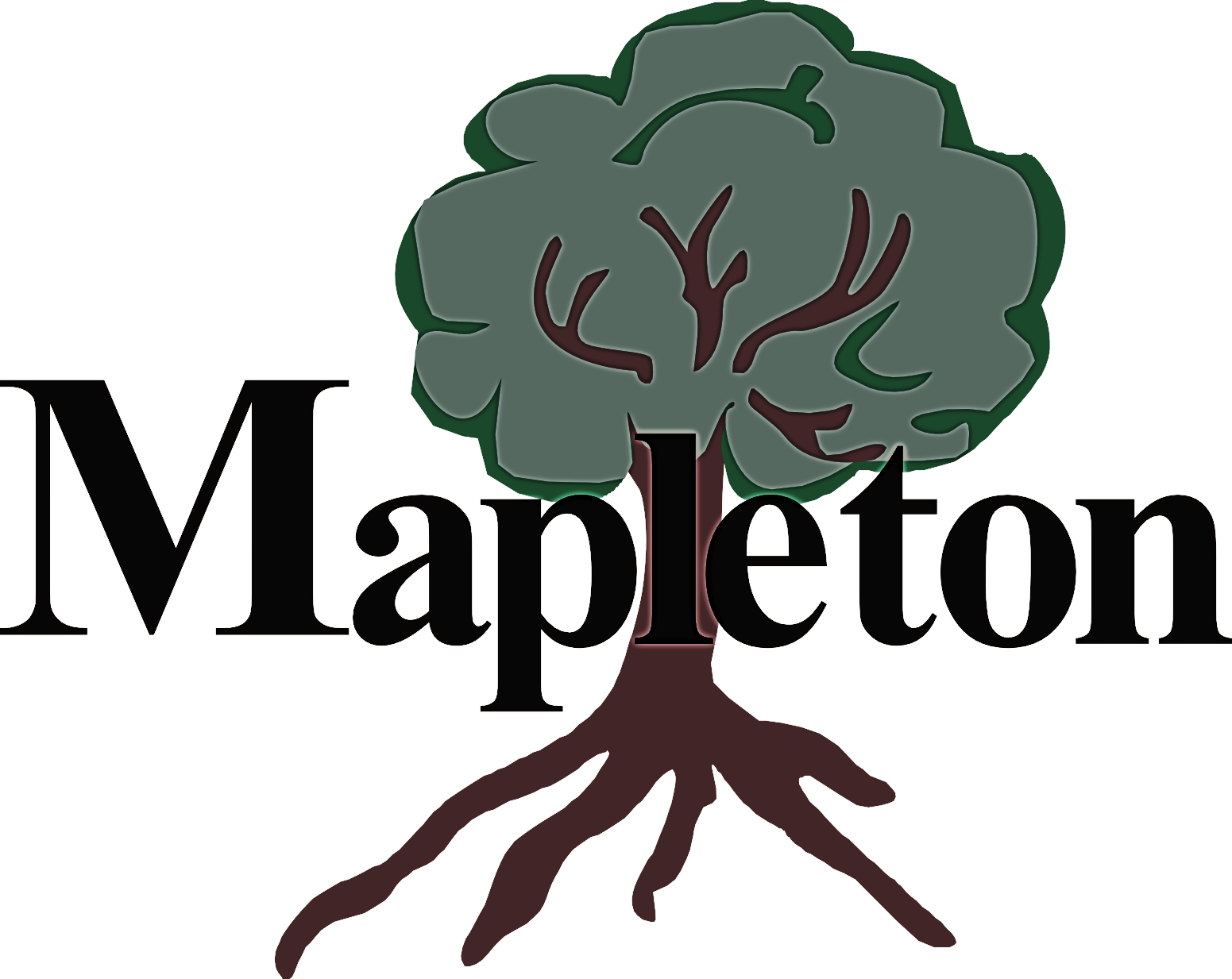 8524 S. Main St., Mapleton, IL 61547
(309) 697-0137

IMPORTANT – READ CAREFULLY – This application properly completed and signed must be filed with the Village Clerk and must be accompanied by payment of $1500.00APPLICANT INFORMATIONAPPLICANT INFORMATIONAPPLICANT INFORMATIONAPPLICANT INFORMATIONAPPLICANT INFORMATIONAPPLICANT INFORMATIONAPPLICANT INFORMATIONAPPLICANT INFORMATIONAPPLICANT INFORMATIONAPPLICANT INFORMATIONAPPLICANT INFORMATIONName of Applicant:Name of Applicant:Name of Applicant:Name of Applicant:Name of Applicant:Name of Applicant:Name of Applicant:Name of Applicant:Name of Applicant:Name of Applicant:Name of Applicant:Phone:Phone:Phone:Phone:Phone:Phone:Cell:Cell:Cell:Cell:Cell:Email: Email: Email: Email: Email: Email: Email: Email: Email: Email: Email: Address of Applicant:Address of Applicant:City:State:State:Zip Code: Applicant Date of Birth:Applicant Date of Birth:Applicant Date of Birth:Applicant Date of Birth:Driver’s License Number:Driver’s License Number:Driver’s License Number:Driver’s License Number:Driver’s License Number:Driver’s License Number:Driver’s License Number:Have you been charged or convicted of any criminal offenses or ordinance violations (other than traffic or parking offenses)?Have you been charged or convicted of any criminal offenses or ordinance violations (other than traffic or parking offenses)?Have you been charged or convicted of any criminal offenses or ordinance violations (other than traffic or parking offenses)?Have you been charged or convicted of any criminal offenses or ordinance violations (other than traffic or parking offenses)?Have you been charged or convicted of any criminal offenses or ordinance violations (other than traffic or parking offenses)?Have you been charged or convicted of any criminal offenses or ordinance violations (other than traffic or parking offenses)?Have you been charged or convicted of any criminal offenses or ordinance violations (other than traffic or parking offenses)?Have you been charged or convicted of any criminal offenses or ordinance violations (other than traffic or parking offenses)?Have you been charged or convicted of any criminal offenses or ordinance violations (other than traffic or parking offenses)?YesNoIf yes, give date of violation(s), jurisdiction and charge:If yes, give date of violation(s), jurisdiction and charge:If yes, give date of violation(s), jurisdiction and charge:If yes, give date of violation(s), jurisdiction and charge:If yes, give date of violation(s), jurisdiction and charge:If yes, give date of violation(s), jurisdiction and charge:If yes, give date of violation(s), jurisdiction and charge:If yes, give date of violation(s), jurisdiction and charge:If yes, give date of violation(s), jurisdiction and charge:ATTACH A SUPPLEMENTAL SHEET DISCLOSING THE ABOVE INFORMATION FOR EACH PERSON WHO WILL BE PRESENT AT THE LOCATION WHERE FIREWORKS WILL BE SOLD DURING THE TERM OF THIS LICENSE.ATTACH A SUPPLEMENTAL SHEET DISCLOSING THE ABOVE INFORMATION FOR EACH PERSON WHO WILL BE PRESENT AT THE LOCATION WHERE FIREWORKS WILL BE SOLD DURING THE TERM OF THIS LICENSE.ATTACH A SUPPLEMENTAL SHEET DISCLOSING THE ABOVE INFORMATION FOR EACH PERSON WHO WILL BE PRESENT AT THE LOCATION WHERE FIREWORKS WILL BE SOLD DURING THE TERM OF THIS LICENSE.ATTACH A SUPPLEMENTAL SHEET DISCLOSING THE ABOVE INFORMATION FOR EACH PERSON WHO WILL BE PRESENT AT THE LOCATION WHERE FIREWORKS WILL BE SOLD DURING THE TERM OF THIS LICENSE.ATTACH A SUPPLEMENTAL SHEET DISCLOSING THE ABOVE INFORMATION FOR EACH PERSON WHO WILL BE PRESENT AT THE LOCATION WHERE FIREWORKS WILL BE SOLD DURING THE TERM OF THIS LICENSE.ATTACH A SUPPLEMENTAL SHEET DISCLOSING THE ABOVE INFORMATION FOR EACH PERSON WHO WILL BE PRESENT AT THE LOCATION WHERE FIREWORKS WILL BE SOLD DURING THE TERM OF THIS LICENSE.ATTACH A SUPPLEMENTAL SHEET DISCLOSING THE ABOVE INFORMATION FOR EACH PERSON WHO WILL BE PRESENT AT THE LOCATION WHERE FIREWORKS WILL BE SOLD DURING THE TERM OF THIS LICENSE.ATTACH A SUPPLEMENTAL SHEET DISCLOSING THE ABOVE INFORMATION FOR EACH PERSON WHO WILL BE PRESENT AT THE LOCATION WHERE FIREWORKS WILL BE SOLD DURING THE TERM OF THIS LICENSE.ATTACH A SUPPLEMENTAL SHEET DISCLOSING THE ABOVE INFORMATION FOR EACH PERSON WHO WILL BE PRESENT AT THE LOCATION WHERE FIREWORKS WILL BE SOLD DURING THE TERM OF THIS LICENSE.BUSINESS AND INFORMATIONBUSINESS AND INFORMATIONBUSINESS AND INFORMATIONName under which Business is to be conducted:Name under which Business is to be conducted:Name under which Business is to be conducted:Address:Address:Address:City:State:Zip Code: THE UNDERSIGNED HEREBY MAKES APPLICATION FOR A LICENSE TO SELL FIREWORKS, WITH THE VILLAGE OF MAPLETON:THE UNDERSIGNED HEREBY MAKES APPLICATION FOR A LICENSE TO SELL FIREWORKS, WITH THE VILLAGE OF MAPLETON:THE UNDERSIGNED HEREBY MAKES APPLICATION FOR A LICENSE TO SELL FIREWORKS, WITH THE VILLAGE OF MAPLETON:Signature:__________________________________________Signature:__________________________________________Date: ____________________AFFIDAVIT